Exploring Constant Rates and Initial Values in PatternsExploring Constant Rates and Initial Values in PatternsExploring Constant Rates and Initial Values in PatternsExploring Constant Rates and Initial Values in PatternsUnderstands the different ways a linear pattern can be represented 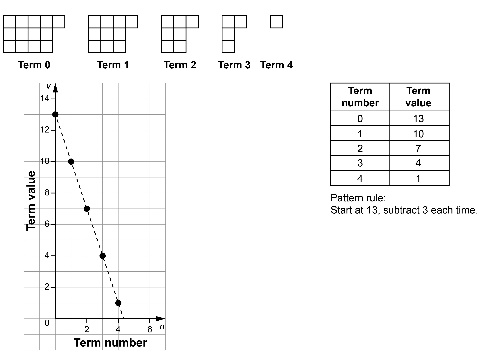 Recognizes the differences between graphs of a growing pattern and a shrinking pattern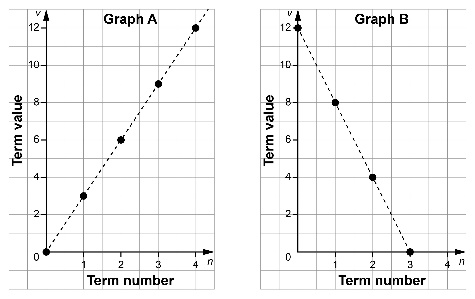 Graph A is a growing pattern because it goes up to the right.Graph B is a shrinking pattern because it goes down to the right.Identifies the initial value and the constant rates for linear patterns  Refer to the graphs in column 2. Graph A: 
initial value is 0, constant rate is 3Graph B: 
initial value is 12, constant rate is –4Explains how changes in initial value and constant rate change the graph of a linear patternRefer to the graphs in column 2.Graph A:  When I change the initial value to 2 and keep the constant rate at 3, the two graphs are parallel.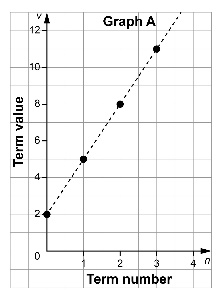 Graph B:  When I keep the initial value and change the constant rate to –2, the graph is less steep.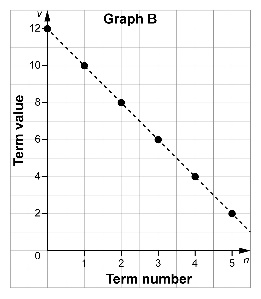 Observations/DocumentationObservations/DocumentationObservations/DocumentationObservations/Documentation